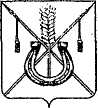 АДМИНИСТРАЦИЯ КОРЕНОВСКОГО ГОРОДСКОГО ПОСЕЛЕНИЯКОРЕНОВСКОГО РАЙОНАПОСТАНОВЛЕНИЕот 22.10.2019   		                                                  			  № 1040г. КореновскО проекте решения Совета Кореновского городского поселения Кореновского района «Об установлении земельного налога»В соответствии с решением Совета Кореновского городского поселения Кореновского района от 22 апреля 2014 года № 426 «Об утверждении Положения «О порядке внесения проектов нормативных правовых актов в Совет Кореновского городского поселения», администрация Кореновского городского поселения Кореновского района п о с т а н о в л я е т:1. Согласиться с проектом решения Совета Кореновского городского поселения Кореновского района «Об установлении земельного налога». 2. Направить проект решения «Об установлении земельного налога» в Совет Кореновского городского поселения Кореновского района для рассмотрения в установленном порядке (прилагается).3. Назначить представителем главы Кореновского городского поселения Кореновского района при обсуждении данного проекта решения в Совете Кореновского городского поселения начальника финансово-экономического отдела администрации Кореновского городского поселения Ю.А. Киричко.4. Общему отделу администрации Кореновского городского поселения Кореновского района (Питиримова) обеспечить размещение настоящего постановления на официальном сайте администрации Кореновского городского поселения Кореновского района в информационно-телекоммуникационной сети «Интернет».5. Постановление вступает в силу со дня его подписания.Исполняющий обязанности главыКореновского городского поселенияКореновского района						                        Р.Ф. ГромовПРОЕКТ РЕШЕНИЯСовета Кореновского городского поселения Кореновского районаот ____________   					                                       № ___г. КореновскОб установлении земельного налогаВ соответствии с главой 31 Налогового кодекса Российской Федерации, Федеральным законом от 6 октября 2003 года № 131-ФЗ «Об общих принципах организации местного самоуправления в Российской Федерации» и Уставом Кореновского городского поселения Кореновского района, Совет Кореновского городского поселения Кореновского района р е ш и л:1. Установить на территории Кореновского городского поселения Кореновского района земельный налог, определив налоговые ставки в следующих размерах:2. Утвердить ставку земельного налога в размере 0,2 процента в отношении земельных участков, установленной подпунктами 1.1.,2.2.,2.4., пункта 1 решения, для категории налогоплательщиков, имеющих звание «Ветеран труда».3. Установить, что дополнительно к льготам, установленным Налоговым кодексом Российской Федерации на территории Кореновского городского поселения Кореновского района, освобождаются от уплаты земельного налога:3.1. Муниципальные учреждения Кореновского городского поселения Кореновского района, финансируемые из средств местного бюджета в отношении земельных участков, используемых для осуществления уставной деятельности;3.2. Органы местного самоуправления муниципального образования Кореновский район, Кореновского городского поселения Кореновского района в отношении земельных участков, используемых ими для непосредственного выполнения возложенных на них функций;3.3. Участники и инвалиды Великой Отечественной войны;3.4. Граждане, которым присвоено звание «Почетный гражданин города Кореновска»;3.5. Бывшие несовершеннолетние узники концлагерей, гетто и других мест принудительного содержания, созданных фашистами и их союзниками в период второй мировой войны». Реализация мер социальной поддержки лиц, указанных в данном абзаце, осуществляются при предъявлении ими удостоверения единого образца, выданного до 1 июля 2013 года, или удостоверения, выданного после 1 июля 2013 года в порядке, установленном уполномоченным Правительством Российской Федерации федеральным органом исполнительной власти»;3.6. Вдовы (вдовцы) Героев Советского Союза, Героев Российской Федерации и полных кавалеров ордена Славы. 4. Налогоплательщики-организации, имеющие право на налоговые льготы и уменьшение налогооблагаемой базы, представляют документы, подтверждающие право на налоговые льготы, один раз в год вместе с налоговой декларацией. Документы, подтверждающие право на уменьшение налогооблагаемой базы, а также право на налоговые льготы в соответствии с настоящим решением налогоплательщиками - организациями предоставляются в налоговые органы по месту нахождения земельных участков.5. Льготы налогоплательщикам - физическим лицам предоставляются на основании заявления в порядке, установленном пунктом 10 статьи 396 Налогового кодекса Российской Федерации.6. Признать утратившими силу с 01 января 2020 года:6.1. Решение Совета Кореновского городского поселения Кореновского района от 28 ноября 2018 года № 453 «Об установлении земельного налога».7. Настоящее решение подлежит официальному опубликованию и размещению на официальном сайте администрации Кореновского городского поселения Кореновского района в информационно-телекоммуникационной сети «Интернет». 8. Настоящее решение довести до сведения Межрайонной инспекции Федеральной налоговой службы России № 14 по Краснодарскому краю9. Настоящее решение вступает в силу с 1 января 2020 года, но не ранее чем по истечении одного месяца со дня его официального опубликования и не ранее 1-го числа очередного налогового периодаПРИЛОЖЕНИЕк постановлению	администрацииКореновского городского поселенияКореновского районаот 22.10.2019 № 1040№ п/пКатегория земельВид разрешенного использования земельных участковСтавка земельного налога, %1.Земли сельскохозяйственного назначения:1.1.Земельные участки для ведения личного подсобного хозяйства, садоводства, животноводства, огородничества, а также дачного хозяйства0,31.2Земельные участки для сельскохозяйственного использования и для сельскохозяйственного производства, в том числе, пашни, сенокосы, пастбища0,32.Земли населенных пунктов:2.1.Земельные участки в составе зон сельскохозяйственного использования в населенных пунктах и используемые для сельскохозяйственного производства0,32.2.Земельные участки, занятые индивидуальными жилыми домами, а также приобретенные (предоставленные) для индивидуального жилищного строительства0,32.3.Земельные участки, занятые объектами инженерной инфраструктуры жилищно-коммунального комплекса (за исключением доли в праве на земельный участок, не относящийся к жилищному фонду и к объектам инженерной инфраструктуры жилищно-коммунального комплекса)0,32.4.Земельные участки, приобретенные (предоставленные) для личного подсобного хозяйства, садоводства, огородничества или животноводства, а также дачного хозяйства0,32.5Земельные участки, приобретенные (предоставленные) для садоводства, огородничества и ведения личного подсобного хозяйства и используемым в предпринимательской деятельности0,42.6.Земельные участки, ограниченные в обороте в соответствии с законодательством Российской Федерации, предоставленные для обеспечения обороны, безопасности и таможенных нужд0,32.7.Земельные участки, занятые жилищным фондом, а также приобретенные (предоставленные) для жилищного строительства за исключением земельных участков, указанных в подпункте 2.2, а также входящих в состав имущества многоквартирного жилого дома0,32.8.Земельные участки, приобретенные (предоставленные) для индивидуального жилищного строительства, используемых в предпринимательской деятельности0,43.Земли промышленности, энергетики, транспорта, связи, радиовещания, телевидения, информатики, земли для обеспечения космической деятельности, земли обороны, безопасности и земли иного специального назначенияЗемельные участки, ограниченные в обороте в соответствии с законодательством Российской Федерации, предоставленные для обеспечения обороны, безопасности и таможенных нужд0,34.Прочие земли1,5Исполняющий обязанности главыКореновского городского поселенияКореновского района						            Р.Ф. ГромовПредседатель Совета Кореновского городского поселения Кореновского района                                     Е.Д. Деляниди